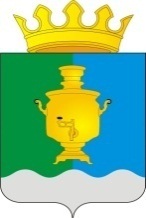 СОВЕТ ДЕПУТАТОВ ПОЕДУГИНСКОГО СЕЛЬСКОГО ПОСЕЛЕНИЯ СУКСУНСКОГО МУНИЦИПАЛЬНОГО РАЙОНАР  Е  Ш  Е  Н  И  Е  03.07.2015г.                                                                                           №  72Об отмене  Решения Совета депутатовПоедугинского сельского поселенияот 11.05. 2012 № 152 В целях приведения муниципальных нормативных правовых актов в соответствие с действующим законодательством, руководствуясь частью 1 статьи 48 Федерального закона от 06.10.2003 № 131-ФЗ «Об общих принципах организации местного самоуправления в Российской Федерации» Совет депутатов РЕШАЕТ:Отменить Решение Совета депутатов Поедугинского сельского поселения от 11.05. 2012 № 152 «Об утверждении Правил содержания домашних животных, домашней птицы на территории муниципального образования «Поедугинское сельское поселение».Разместить настоящее Решение на официальном сайте  Суксунского муниципального района.     3. Контроль за исполнением настоящего Решения возложить на комиссию       по вопросам самоуправления, административно-территориального        устройства, социальной политике и правам человека (предс. Зайниев И.А.) Председатель Совета депутатовПоедугинского сельского поселения                                         А.В. Рогожников.        